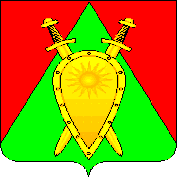 ДУМА ГОРОДСКОГО ОКРУГА ЗАТО П. ГОРНЫЙРЕШЕНИЕ30 июня 2022 года                                                                                 № 34О внесении изменений в Положение о размере и условиях оплаты труда муниципальных служащих городского округа ЗАТО п.ГорныйВ соответствии с Федеральным законом от 06 октября 2003 года № 131-ФЗ «Об общих принципах организации местного самоуправления в Российской Федерации», Федеральным законом от 02 марта 2007 года № 25-ФЗ «О муниципальной службе в Российской Федерации», Законом Забайкальского края от 29 декабря 2008 года № 108-ЗЗК «О муниципальной службе в Забайкальском крае», постановлением Правительства Забайкальского края от 11 апреля 2022 года № 130 «О внесении изменений в Методику расчета нормативов формирования расходов на содержание органов местного самоуправления муниципальных образования Забайкальского края», Уставом городского округа ЗАТО п. Горный, ДУМА ГОРОДСКОГО ОКРУГА РЕШИЛА:1.  Внести в Положение о размере и условиях оплаты труда муниципальных служащих городского округа ЗАТО п.Горный, утвержденное решением Думы городского округа ЗАТО п. Горный от 08 декабря 2016 года № 69 (с изменениями, внесёнными решением Думы городского округа ЗАТО п.Горный от 26 января 2021 года № 2) следующие изменения:1.1. Приложение к Положению о размере и условиях оплаты труда муниципальных служащих городского округа ЗАТО п.Горный изложить в новой редакции, согласно приложению к настоящему решению.2.    Настоящее решение вступает в силу с 01 июля 2022 года.3.     Настоящее решение опубликовать (обнародовать) на официальном сайте городского округа ЗАТО п. Горный http:s//gorniy.75.ru/.Председатель Думы городского округа ЗАТО п.Горный                                          		Ю.А.ЛовчиковаГлава ЗАТО п. Горный           						Т.В.КарнаухПриложение к решению Думы городского округа ЗАТО п. Горныйот «30» июня 2022 года № 34Приложение к Положению о размере и условиях оплаты труда муниципальных служащих городского округа ЗАТО п.ГорныйРАЗМЕРЫ ДОЛЖНОСТНЫХ ОКЛАДОВ МУНИЦИПАЛЬНЫХ СЛУЖАЩИХ ГОРОДСКОГО ОКРУГА ЗАТО П. ГОРНЫЙДолжность муниципальной службыРазмер должностного оклада (руб.)Заместитель главы городского округа ЗАТО п.Горный7230Председатель комитета по финансам6145Начальник отдела администрации городского округа5151Начальник отдела комитета по финансам4338Главный специалист4067Ведущий специалист3796Специалист 1 разряда3253Специалист 2 разряда3163